MINISTER IN THE PRESIDENCY: PLANNING MONITORING AND EVALUATIONNATIONAL ASSEMBLYWRITTEN QUESTION FOR ORAL REPLYQUESTION NUMBER: 714 [155]DATE OF PUBLICATION: 07 March 2023714.	Mrs C C S Motsepe (EFF) to ask the Minister in The Presidency: DPMEWhether the Government’s responses and/or plans for the development of the Republic is still informed by the National Development Plan; if not, has the Government found that the plan is hollow and incapable of dealing with the challenges of the Republic; if so, what are the relevant details?		NO789EREPLY:The National Development Plan remains the framework that guides planning within government. Government’s five-year plan, Medium Term Strategic Framework (MTSF) is based on the NDP which has been organized into 7 priorities namely:Priority 1: Building a capable, ethical and developmental statePriory 2: Economic transformation and job creation Priority 3: Education skills and healthPriority 4: Consolidating the social wage through reliable and quality basic services Priority 5: Spatial integration, human settlements and local governmentPriority 6: Social Cohesion and safe communities Priority 7: A better Africa and world 	The annual performance plans and strategies that are submitted to parliament by government departments seek to implement the MTSF based on the NDP. The department is responsible for monitoring and evaluating the implementation of the NDP and the MTSF in line with these priorities. Amongst others the department present two bi-annual reports to the Clusters, FOSAD and Cabinet on the state of performance of government departments and state entities. The reports are published on the website of the department for public consumption.In performing its work, DPME also relies on data from Statistics South Africa which is critical in measuring performance against outcomes and impact. Government continues to place more emphasis on achieving outcomes which speaks to addressing the immediate needs and expectations of South Africans. As outlined in the State of Nation Address 2023 the economy remains a major focus of government. In this regard DPME has prioritized the evaluation of the Economic Recovery and Reconstruction Plan (ERRP) with a view to assess the impact of the plan on the citizens be they individuals, corporate and public entities. This work is done in partnership with the Development Bank of Southern Africa which has agreed to assist government.NAME OF THE DRAFTER:     Dr Kefiloe MasitengDESIGNATION                  :    Secretary of PlanningCONTACT DETAILS           :    0833893673SIGNATURE                       :    __________________________________________________________Dr Robert NkunaDirector General - DPMEDate:__________________________Ms Maropene Ramokgopa, MPMinister in the Presidency: Planning, Monitoring and EvaluationDate: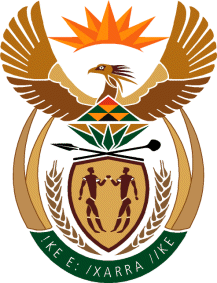 